Merci de lire impérativement le document intitulé« Programme Départemental des journées de perfectionnement » où vous trouverez tous les règlements et informations concernant les journées de perfectionnement.Le bulletin d’inscriptions est à retourner avant le 28 novembre 2021 à fanny.bardelang@hotmail.frNous n’accepterons aucune inscription passé ce délai. (Document à joindre à votre règlement et à envoyer au CD Rhône FSCF – 65 Rue Bellecombe – 69006 LYON)Chèque à l’ordre de : FSCF UD RHONE COM GYM FEMAssociation : Association : Association : Association : Association : Association : Association : Perf 5ème et 6ème degréNomPrénomDate de naissance5ème6èmeTravaille du 5ème ou du 6ème degréOUI/NONPerf 5ème et 6ème degréPerf 5ème et 6ème degréPerf 5ème et 6ème degréPerf 5ème et 6ème degréPerf 5ème et 6ème degréPerf 5ème et 6ème degréAssociation :Association :Nombre Total de Gymnastes inscrites au perf 5ème et 6ème degré : …….. gymnaste(s)Tarif18 euros par gymnasteTOTAL………… Euros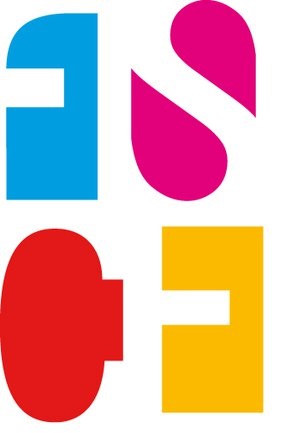 